                              PROCEDURA POSTEPOWANIA W SZKOLE
                                    W PRZYPADKU DZIECKA Z CHOROBĄ PRZEWLEKŁĄ.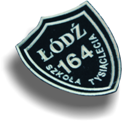 Podstawa prawna:Organizację profilaktycznej opieki zdrowotnej nad dziećmi i młodzieżą objętymi obowiązkiem szkolnym i obowiązkiem nauki 
do ich ukończenia określa Rozporządzenie MZ z dnia 28 sierpnia 2009 r. w sprawie organizacji profilaktycznej opieki zdrowotnej nad dziećmi i młodzieżą (Dz. U. Nr 139, poz. 1133), wydane na podstawie art. 27 ust. 3 Ustawy z dnia 27 sierpnia 2004 r. 
o świadczeniach opieki zdrowotnej finansowanych ze środków publicznych oraz Rozporządzenie MZ z dnia 28 sierpnia 2009 r. 
w sprawie świadczeń gwarantowanych z zakresu podstawowej opieki zdrowotnej (Dz. U. Nr 139, poz. 1139, z późn. zm.).W sytuacji, gdy w szkole jest uczeń przewlekle chory:Obowiązki rodzica:- Rodzic najpóźniej do 1 września powinien dostarczyć wychowawcy/ dyrekcji szkoły informację 
o stanie zdrowia dziecka przewlekle chorego, objawach choroby, zagrożeniach zdrowotnych, przyjmowanych lekach i ich wpływie na organizm. - Jeśli choroba zostanie zdiagnozowana w trakcie trwania roku szkolnego rodzic niezwłocznie informuje o tym fakcie wychowawcę. -  Rodzic jest zobowiązany do stałej współpracy z wychowawcą dziecka chorego oraz dyrekcją szkoły we wszystkich sprawach związanych z chorobą dziecka.Obowiązki nauczyciela, wychowawcy:- Pozyskanie od rodziców (opiekunów prawnych) ucznia szczegółowych informacji na temat jego choroby oraz wynikających z niej ograniczeń w funkcjonowaniu;- Zorganizowanie, w porozumieniu z dyrektorem szkoły, zebrania/szkolenia kadry pedagogicznej oraz pozostałych pracowników szkoły w zakresie postępowania z chorym dzieckiem na co dzień oraz w sytuacji zaostrzenia objawów czy ataku choroby.- W porozumieniu z pielęgniarką/lekarzem, rodzicami ucznia chorego wspólnie z pracownikami szkoły opracować procedury postępowania w stosunku do każdego chorego ucznia, zarówno na 
co dzień, jak i w przypadku zaostrzenia objawów czy ataku choroby.Procedury te mogą uwzględniać m.in. przypominanie lub pomoc w przyjmowaniu leków, wykonywaniu pomiarów poziomu cukru, regularnym przyjmowaniu posiłków, sposób reagowania itp. Powinny też określać formy stałej współpracy z rodzicami (opiekunami) tego dziecka oraz zobowiązanie wszystkich pracowników placówki do bezwzględnego ich stosowania.- Wspólnie z nauczycielami i specjalistami zatrudnionymi w szkole dostosować formy pracy dydaktycznej, dobór treści i metod oraz organizację nauczania do możliwości psychofizycznych 
tego ucznia, a także objąć go różnymi formami pomocy psychologicznopedagogicznej.- W przypadku nasilenia choroby u dziecka podczas pobytu w szkole wychowaca niezwłocznie informuje o zaistniałej sytuacji rodziców lub prawnych opiekunów.Obowiązki nauczycieli:           - Nauczyciele są zobowiązani dostosować formy pracy dydaktycznej, dobór treści i metod oraz
            organizację nauczania do możliwości psychofizycznych ucznia chorego, a także do objęcia go 
            różnymi formami pomocy psychologiczno-pedagogicznej.
         - W przypadku nasilenia choroby u dziecka podczas pobytu w szkole dyrektor lub nauczyciel
            niezwłocznie informuje o zaistniałej sytuacji rodziców lub prawnych opiekunów.     4.   Główne sposoby pomocy przewlekle choremu dziecku realizowane przez nauczycieli, innych
           pracowników szkoły oraz uczniów: * zapewnienie poczucia bezpieczeństwa psychicznego i fizycznego oraz zaufania do grupy i nauczyciela oraz pracowników szkoły,*  dostosowanie wymagań do aktualnych możliwości psychofizycznych dziecka, odpowiednia organizacja czasu pracy ucznia. pomoc w nadrabianiu zaległości szkolnych,*  pomoc w pokonywaniu trudności, uczenie samodzielności oraz nowych umiejętności,*  zapewnienie dziecku wsparcia i pomocy psychologiczno-pedagogicznej,* dostarczanie możliwości do działania i osiągania sukcesów,* motywowanie do aktywności i rozwoju zainteresowań,* stała współpraca z rodzicami, pielęgniarką i nauczycielami,*  budowanie przyjaznych relacji w zespole klasowym,*  traktowanie chorego dziecka jako pełnoprawnego członka klasy,* uwrażliwianie dzieci zdrowych na potrzeby i przeżycia dziecka chorego,* uwrażliwianie dziecka chorego na potrzeby i przeżycia innych uczniów,* motywowanie do kontaktów i współdziałania z innymi dziećmi.Sposoby postepowania z uczniem w przypadku niektórych schorzeń.DZIECKO Z ASTMĄAstma oskrzelowa - najczęstsza przewlekła chorobą układu oddechowego u dzieci. Istotą astmy jest przewlekły proces zapalny toczący się w drogach oddechowych, który prowadzi do zwiększonej skłonności do reagowania skurczem na różne bodźce i pojawienia się objawów choroby.Bardzo ważny jest dobry kontakt szkoły z rodzicami, po to, aby wspólnie zapewnić dziecku bezpieczne warunki nauki i pobytu w szkole. Pozwoli to zmniejszyć nadopiekuńczość rodziców, a dziecku rozwijać samodzielność i zaufanie do własnych możliwości i umiejętności. Tylko współdziałanie szkoły z rodzicami i lekarzem prowadzącym pomoże prawidłowo funkcjonować dziecku z astmą oskrzelową w środowisku, gdzie spędza wiele godzin w ciągu dnia.OBJAWY - duszność jako subiektywne uczucie braku powietrza spowodowane trudnościami w jego swobodnym przechodzeniu przez zwężone drogi oddechowe. - duszność bardzo nasilona - usta dziecka, a także inne części ciała są zasinione. - konsekwencją zwężenia oskrzeli jest pojawienie się świszczącego oddechu. -  kaszel, najczęściej kaszel suchy, napadowy, bardzo męczący.PRZYCZYNY ATAKU  Zaostrzenie astmy może być wywołane przez: kontakt z alergenami, na które uczulone jest dziecko, kontakt z substancjami drażniącymi drogi oddechowe, wysiłek fizyczny, zimne powietrze, dym tytoniowy, infekcje.POSTĘPOWANIE:W przypadku wystąpienia duszności należy podać dziecku wziewny lek rozkurczający oskrzela zgodnie z zaleceniem lekarza.W przypadku objawów ciężkiej duszności należy podać jednocześnie 2 dawki leku w aerozolu 
w odstępie 10-20 sekund.Po wykonaniu 1 pierwszej inhalacji należy powiadomić rodziców dziecka o wystąpieniu zaostrzenia.W przypadku duszności o dużym nasileniu powinno się wezwać Pogotowie Ratunkowe. W czasie oczekiwania na przyjazd karetki pogotowia dziecko wymaga ciągłego nadzoru osoby dorosłej.Dodatkowo bardzo ważne jest zapewnienie dziecku spokoju oraz odizolowanie od osób trzecich.NAKAZY:Częste wietrzenie sal lekcyjnych.Dziecko, które ma objawy po wysiłku, powinno przed lekcją wychowania fizycznego przyjąć dodatkowy lek.Ćwiczenia fizyczne należy zaczynać od rozgrzewki.W przypadku wystąpienia u dziecka objawów duszności należy przerwać wykonywanie wysiłku 
i pozwolić dziecku zażyć środek rozkurczowy. ZAKAZY:Chorzy uczniowie nie powinni uczestniczyć w pracach porządkowych. W okresie pylenia roślin dzieci z „pyłkowicą” nie mogą ćwiczyć na wolnym powietrzu oraz nie powinny uczestniczyć w planowanych wycieczkach poza miasto.Astma oskrzelowa wyklucza biegi na długich dystansach, wymagających długotrwałego, ciągłego wysiłku.W klasach, gdzie odbywają się lekcje nie powinno być zwierząt futerkowych.OGRANICZENIA :Uczeń z astmą może okresowo wymagać ograniczenia aktywności fizycznej i dostosowania ćwiczeń do stanu zdrowia.Dziecko uczulone na pokarmy powinno mieć adnotacje od rodziców, co może jeść w sytuacjach, które mogą wywołać pojawienie się objawów uczulenia.OBSZARY DOZWOLONE I WSKAZANE DLA DZIECKADzieci chore na astmę powinny uczestniczyć w zajęciach z wychowania fizycznego. wysportowane dziecko lepiej znosi okresy zaostrzeń choroby.Uczeń z astmą nie powinien być trwale eliminowany z zajęć z wychowania fizycznego.Dzieci z astmą mogą uprawiać biegi krótkie, a także gry zespołowe.Dzieci z astmą mogą uprawiać gimnastykę i pływanie.Dzieci z astmą mogą uprawiać większość sportów zimowych. DZIECKO Z CUKRZYCĄCukrzyca - choroba metaboliczna charakteryzująca się hiperglikemią (wysoki poziom glukozy we krwi – większy od 250mg%) lub ryzykiem związanym z wystąpieniem hipoglikemii (niedocukrzenia stężenie glukozy we krwi mniejsze niż 60 mg%). Cukrzyca nie jest chorobą, która powinna ograniczać jakiekolwiek funkcjonowanie ucznia, tylko wymaga właściwej samokontroli i obserwacji. Ćwiczenia fizyczne, sport i rekreacja połączone z ruchem są korzystne dla dzieci chorych na cukrzycę. Wspierają prawidłowy rozwój emocjonalny i społeczny, pomagają rozwijać samodyscyplinę, gratyfikują, dają przyjemność i satysfakcję. Do działań w ramach samokontroli należą: badanie krwi, zapisywanie wyników badań, prawidłowa interpretacja wyników badań, prawidłowe komponowanie posiłków, prawidłowe i bezpieczne wykonywanie wysiłku fizycznego, obserwacja objawów jakie pojawiają się przy hipoglikemii i hiperglikemii.W każdej szkole powinien znajdować się „kącik” dla ucznia z cukrzycą, czyli ustronne miejsce, w którym dziecko z cukrzycą będzie mogło spokojnie, bezpiecznie i higienicznie wykonać badanie krwi oraz wykonać wstrzyknięcia insuliny do podskórnej tkanki tłuszczowej (za pomocą pena, pompy)..OBJAWY HIPOGLIKEMII – niedocukrzenia:Bladość skóry, nadmierna potliwość, drżenie rąk.Ból głowy, ból brzucha.Szybkie bicie serca.Uczucie silnego głodu/wstręt do jedzenia.Osłabienie, zmęczenieProblemy z koncentracją, zapamiętywaniem.Chwiejność emocjonalna, nietypowe zachowanie dziecka.Napady agresji lub wesołkowatości.Ziewanie/senność.Zaburzenia mowy, widzenia i równowagi.Zmiana charakteru pisma.Uczeń nielogicznie odpowiada na zadawane pytania.Kontakt ucznia z otoczeniem jest utrudniony lub traci przytomność.POSTĘPOWANIE PRZY HIPOGLIKEMII LEKKIEJ – dziecko jest przytomne, w pełnym kontakcie, współpracuje z nami, spełnia polecenia:Sprawdzić poziom glukozy we krwi potwierdzając niedocukrzenie.Podać węglowodany proste , np.: sok owocowy, coca-cola, cukier spożywczy rozpuszczony 
w wodzie lub herbacie, glukoza w tabletkach, płynny miód.NIE WOLNO zastępować węglowodanów prostych słodyczami zawierającymi tłuszcze, jak 
np. czekolada, ponieważ utrudniają one wchłanianie glukozy z przewodu pokarmowego).Ponownie oznaczyć glikemię po 10-15 minutach.Zawsze należy dążyć do ustalenia przyczyny niedocukrzenia.POSTĘPOWANIE PRZY HIPOGLIKEMII ŚREDNIO – CIĘŻKIEJ – dziecko ma częściowe zaburzenia świadomości, pozostaje w ograniczonym kontakcie z nami, potrzebuje bezwzględnej pomocy osoby drugiej:Oznaczyć glikemię i potwierdzić niedocukrzenie.Jeżeli dziecko może połykać podać do picia płyn o dużym stężeniu cukru (np. 3-5 kostek cukru rozpuszczonych w ½ szklanki wody, coli, soku).Jeżeli dziecko nie może połykać postępujemy tak jak w przypadku glikemii ciężkiej.POSTĘPOWANIE PRZY HIPOGLIKEMII CIĘŻKIEJ – dziecko jest nieprzytomne, nie ma z nim żadnego kontaktu, nie reaguje na żadne bodźce, może mieć drgawki.Dziecku, które jest nieprzytomne NIE WOLNO podawać niczego do picia ani do jedzenia do ust!!!Układamy dziecko na boku.Wstrzykujemy domięśniowo glukagon, jest to zastrzyk ratujący życie.Wzywamy pogotowie ratunkowe.Kontaktujemy się z rodzicami dziecka.Dopiero gdy dziecko odzyska przytomność (po podaniu glukagonu powinno odzyskać przytomność po kilkunastu minutach) i jeżeli dziecko będzie w dobrym kontakcie można mu podać węglowodany doustnie (sok, cola, tabl. glukozy).U dzieci leczonych pompą:Zatrzymaj pompę.Potwierdź hipoglikemię.Jeżeli dziecko jest przytomne podaj węglowodany proste.Odczekaj 10-15 minut i zbadaj ponownie poziom glukozy we krwi, jeżeli nie ma poprawy podaj ponownie cukry proste.Jeżeli objawy ustąpią i kontrolny pomiar glikemii wskazuje podnoszenie się stężenia glukozy, włącz pompę i podaj kanapkę lub inne węglowodany złożone.Jeżeli dziecko jest nieprzytomne lub ma drgawki połóż je w pozycji bezpiecznej, podaj domięśniowo zastrzyk z glukagonu i wezwij karetkę pogotowia. Po epizodzie hipoglikemii nie zostawiaj dziecka samego! Dziecko nie może podejmować wysiłku fizycznego dopóki wszystkie objawy hipoglikemii nie ustąpią!OBJAWY HIPERGLIKEMIIWzmożone pragnienie, potrzeba częstego oddawania moczu.Rozdrażnienie, zaburzenia koncentracji.Złe samopoczucie, osłabienie, przygnębienie, apatia. Jeżeli do ww. objawów dołączą: ból głowy, ból brzucha, nudności i wymioty, ciężki oddech. może to świadczyć o rozwoju kwasicy cukrzycowej. Należy wtedy bezzwłocznie:Zbadać poziom glukozy.Skontaktować się z rodzicami lub wezwać pogotowie.POSTĘPOWANIE PRZY HIPERGLIKEMII Podajemy insulinę (tzw. dawka korekcyjna),Uzupełniamy płyny (dziecko powinno dużo pić, przeciętnie 1litr w okresie 1,5-2 godz., najlepszym płynem jest niegazowana woda mineralna),Samokontrola (badanie moczu na obecność cukromoczu i ketonurii, po około 1 godz. należy dokonać kontrolnego pomiaru glikemii),W razie stwierdzenia hiperglikemii dziecko nie powinno jeść, dopóki poziom glikemii nie obniży się.Niezbędnik szkolny, czyli co uczeń z cukrzycą zawsze powinien mieć ze sobą w szkole: Pen – „wstrzykiwacz” z insuliną.Pompę insulinową, jeżeli jest leczone przy pomocy pompy.Nakłuwacz z zestawem igieł.Glukometr z zestawem pasków oraz gazików.Plastikowy pojemnik na zużyte igły i paski.Drugie śniadanie lub dodatkowe posiłki przeliczone na wymienniki np. przeznaczone na „zabezpieczenie” zajęć wf w danym dniu.Dodatkowe produkty – sok owocowy, tabletki z glukozą w razie pojawienia się objawów hipoglikemii.Telefon do rodziców.Informację w postaci kartki lub bransoletki na rękę, która informuje, że dziecko choruje na cukrzycę.Glukagon (zestaw w pomarańczowym pudełku).Szkolny kodeks praw dziecka z cukrzycą – każdemu dziecku z cukrzycą typu 1 należy zapewnić w szkole: Możliwość zmierzenia poziomu glukozy na glukometrze w dowolnym momencie – także w trakcie trwania lekcji.Możliwość podania insuliny.Możliwość zmiany zestawu infuzyjnego w przypadku leczenia osobistą pompą insulinową 
w odpowiednich warunkach zapewniających bezpieczeństwo i dyskrecję.Właściwe leczenie niedocukrzenia zgodnie ze schematem ustalonym z pielęgniarką szkolną i rodzicami dziecka.Możliwość spożycia posiłków o określonej godzinie, a jeśli istnieje taka potrzeba, nawet w trakcie trwania lekcji.Możliwość zaspokojenia pragnienia oraz możliwość korzystania z toalety, także w czasie trwania zajęć lekcyjnych.Możliwość uczestniczenia w pełnym zakresie w zajęciach wychowania fizycznego oraz różnych zajęciach pozaszkolnych, np. wycieczkach turystycznych, zielonych szkołach.DZIECKO Z EPILEPSJĄEpilepsją/padaczką określamy skłonność do występowania nawracających, nie prowokowanych napadów objawiających się widocznymi zaburzeniami, zwykle ruchowymi będących efektem zaburzeń 
w funkcjonowaniu mózgu. Niekiedy jedynym widocznym objawem napadu są kilkusekundowe zaburzenia świadomości. Napady padaczkowe dzieli się na:  napady pierwotne uogólnione oraz napady częściowe (zlokalizowane). Napady pierwotnie uogólnioneNapady nieświadomości, najczęściej kilkusekundowa utrata kontaktu z otoczeniem. Atypowym napadom nieświadomości mogą towarzyszyć mruganie lub gwałtowne 5 ruchy o niewielkim zakresie w obrębie ust.Napady atoniczne – napad spowodowany nagłym i krótkotrwałym obniżeniem napięcia mięśniowego w określonych grupach mięśni.Napady toniczne – występuje głównie u małych dzieci zazwyczaj podczas zasypiania lub budzenia; charakteryzuje się nagłym, symetrycznym wzrostem napięcia mięśni w obrębie kończyn i tułowia.Napady toniczno-kloniczne – w fazie tonicznej dochodzi do nagłej utraty przytomności, skurczu mięśni, zatrzymania oddechu; faza kloniczna charakteryzuje się rytmicznymi, gwałtownymi skurczami mięśni kończyn i tułowia, następnie przechodzi w kilkuminutową śpiączkę.Napady kloniczne – napady głównie u niemowląt i małych dzieci, częściej w przebiegu gorączki, cechują je symetryczne skurcze mięśni kończyn występujące seriami.Napady miokloniczne – charakteryzują się gwałtownymi synchronicznymi skurczami mięśni szyi, obręczy barkowej, ramion i ud przy względnie zachowanej świadomości chorego.Napady częścioweNapady częściowe z objawami prostymi –świadomość w czasie napadów jest na ogół zachowana, zwykle napady dotyczą określonej okolicy np. ręki lub ust.Napady częściowe z objawami złożonymi – niektórym napadom mogą towarzyszyć zaburzenia świadomości o charakterze omamów i złudzeń; pacjent ma wrażenie, że już znajdował się w danej sytuacji życiowej lub przeciwnie, że nie zna sytuacji i przedmiotów, z którymi w rzeczywistości się już stykał, do tego typu napadów zaliczane są także napady psychoruchowe z towarzyszącymi im różnymi automatyzmami (cmokanie), u dzieci mogą niekiedy występować napady nietypowe, manifestujące się klinicznie bólami brzucha, głowy, omdleniami, napadami lęku itp.Napady częściowe wtórnie uogólnione – rozpoczyna się zwykle od napadowych mioklonicznych lub klonicznych skurczów ograniczonych do określonych grup mięśni, aby następnie rozprzestrzenić się i doprowadzić do wtórnie uogólnionego napadu toniczno-klonicznego (tzw. napadu dużego).Zespoły padaczkowe wieku dziecięcego – zespół Westa, zespół Lennoxa-Gastauta, dziecięca padaczka nieświadomości (piknolepsja), padaczka Rolanda, młodzieńcza padaczka nieświadomości, zespół Janza, padaczka odruchowa, omdlenia odruchowe, napady rzekomopadaczkowe. Leczenie padaczki jest procesem przewlekłym, wymaga systematycznego, codziennego podawania leków. Nagłe przerwanie leczenia, pominięcie którejś dawki, może zakończyć się napadem lub stanem padaczkowym. Z tego powodu tak ważne jest aby pacjent mógł systematycznie przyjmować leki. 
W trakcie włączania leczenia lub jego modyfikacji dziecko może wykazywać objawy senności, rozdrażnienia, zawrotów głowy.W RAZIE WYSTĄPIENIA  NAPADU  NALEŻYZachować spokój.Ułożyć chorego w bezpiecznym miejscu w pozycji bezpiecznej, na boku.Zabezpieczyć chorego przed możliwością urazu w czasie napadu – zdjąć okulary, usunąć z ust ciała obce, podłożyć coś miękkiego pod głowę.Asekurować w czasie napadu i pozostać z chorym do odzyskania pełnej świadomości.Powiadamiać rodziców dziecka o każdym przypadku napadu padaczkowego.NIE WOLNOPodnosić pacjenta.Krępować jego ruchów.Wkładać czegokolwiek między zęby lub do ust.Pomoc lekarska jest potrzebna, jeżeli był to pierwszy napad w życiu lub trwał dłużej niż 10 minut, albo jeśli po napadzie wystąpiła długo trwająca gorączka, sugerująca zapalenie opon mózgowo-rdzeniowych.Dzieciom chorym na padaczkę trudniej jest wykorzystać w pełni swoje możliwości edukacyjne z przyczyn medycznych i społecznych. Narażone są na wyższy poziom stresu wynikający z obawy przed napadem i komentarzami, stąd też częściej występują u nich cechy zespołu nadpobudliwości psychoruchowej, trudności w czytaniu i pisaniu oraz inne trudności szkolne. W razie narastających trudności szkolnych, trzeba zapewnić dziecku możliwość douczania, zorganizować odpowiednio czas na naukę, z częstymi przerwami na odpoczynek, modyfikować 
i zmieniać sposoby przyswajania wiadomości szkolnych. Nie należy z zasady zwalniać dziecka z zajęć wychowania fizycznego ani z zabaw i zajęć ruchowych 
w grupie rówieśników. Należy jedynie dbać o to, aby nie dopuszczać do nadmiernego obciążenia fizycznego i psychicznego. Gdy zdarzają się napady, dziecko powinno mieć zapewnioną opiekę w drodze do i ze szkoły.DZIECKO Z ADHD czyli zespołem hiperkinetycznymZasady pracy nauczyciela z uczniem z ADHD: 1. Poznanie i zrozumienie specyficznych zachowań i emocji dziecka ( tj.: brak koncentracji na szczegółach, trudności z utrzymaniem uwagi na zadaniach i grach, nierespektowanie podanych kolejno instrukcji, kłopoty z dokończeniem zadań i wypełnianiem codziennych obowiązków, dezorganizacja, szybkie rozpraszanie się pod wpływem bodźców zewnętrznych, nadmierna ruchliwość i gadatliwość, przerywanie bądź wtrącanie się do rozmowy, nadruchliwość. )2. Akceptacja, pozytywne wsparcie, większa w stosunku do innych uczniów uwaga i zainteresowanie.3. Organizacja środowiska zewnętrznego w formie porządku i ograniczenia bodźców.4. Stosowanie wzmocnień ( pochwał, nagród).5. Skuteczne komunikowanie się ( krótkie instrukcje, powtarzanie ).6. Konsekwencja w postępowaniu i ustalenie i przestrzeganie obowiązującego systemu norm i zasad.7. Elastyczność pracy dającej możliwość dodatkowej aktywności i rozładowania emocji.DZIECKO  Z  ZABURZENIAMI  LĘKOWYMI / DEPRESYJNYMICechy depresji u dzieci młodszych – apatia, brak zainteresowania czynnościami, które dotąd sprawiały dziecku przyjemność, niechęć do współpracy, brak łaknienia, skargi na bóle (np.: brzucha, głowy n nóg), wycofanie się z aktywności lub zachowania mające zwrócić na dziecko uwagę; Cechy depresji u nastolatków – drażliwość, wybuchy złości, ograniczenie kontaktów społecznych, brak zainteresowania czynnościami, które dotąd sprawiały przyjemność, wypowiedzi nt. bezsensu życia, braku nadziei, planów na przyszłość, brak łaknienia lub nadmierny apetyt, wyraźny spadek lub przyrost masy ciała, brak snu lub nadmierna senność, trudności w realizacji zadań szkolnych. Nauczyciel, który zauważy powtarzające się zaburzenia lękowe/depresyjne u ucznia jest zobowiązany zgłosić ten fakt rodzicom ucznia oraz poinformować pedagoga, psychologa, dyrekcję szkoły.   Zasady postępowania z uczniem z zaburzeniami lękowymi:- zapewnienie poczucia bezpieczeństwa w relacji uczeń- nauczyciel- klasa,- stosowanie pochwał nawet za małe osiągnięcia,- ograniczenie odpytywania na forum klasy,- normalizowanie reakcji lękowych i pokazywanie adaptacyjnej funkcji lęku,- uczenie techniki rozwiązywania problemów i radzenia sobie ze stresem.Procedury opracowano na podstawie poradnika Ministerstwa Edukacji Narodowej ,, Jak organizować edukację uczniów ze specjalnymi potrzebami edukacyjnymi? ‘’ oraz publikacji ,, One są wśród nas ‘’ zamieszczonych na stronie internetowej Pełnomocnika Rządu do Spraw Równego Traktowania.